Dokumentacija o nabaviNabava radova za uređenje i opremanje Arheološkog parka VižulaEvidencijski broj nabave: OM/10-2017-1Prosinac, 2017.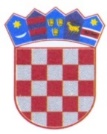 REPUBLIKA HRVATSKA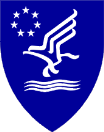 	ISTARSKA ŽUPANIJAOPĆINA MEDULINKlasa:Urbroj:Medulin,        _____________Opći podaci1.1. NARUČITELJNaziv:	OPĆINA MEDULINSjedište:	Centar 223, 52203 MEDULINOIB:	70537271639Tel. / faks: 	+385 (0)52 385 650 / +385 (0)52385 660Internetska adresa:	http://www.medulin.hrAdresa e-pošte:                 	suzana.racanstern@medulin.hr1.2. OSOBA ZADUŽENA ZA KONTAKTSuzana Racan SternE-mail: suzana.racanstern@medulin.hr1.3. EVIDENCIJSKI BROJ NABAVEOM/10-2017-11.4. POPIS GOSPODARSKIH SUBJEKATA S KOJIMA JE NARUČITELJ U SUKOBU INTERESA Naručitelj nije u sukobu interesa s nijednim poslovnim subjektom.1.5. VRSTA POSTUPKA JAVNE NABAVE ILI POSEBNOG REŽIMA NABAVEOtvoreni postupak javne nabave 1.6. PROCIJENJENA VRIJEDNOST NABAVE10.347.461,91 kuna bez PDV-a 1.7. VRSTA UGOVORA O JAVNOJ NABAVI (ROBA, RADOVI ILI USLUGE)Ugovor o javnoj nabavi radova1.8. NAVOD SKLAPA LI SE UGOVOR O JAVNOJ NABAVI ILI OKVIRNI SPORAZUMSklapa se ugovor o javnoj nabavi1.9.  NAVOD USPOSTAVLJA LI SE DINAMIČKI SUSTAV NABAVENe uspostavlja se dinamički sustav nabave1.10. NAVOD PROVODI LI SE ELEKTRONIČKA DRAŽBANe provodi se elektronička dražba1.11. INTERNETSKA ADRESA GDJE JE OBJAVLJENO IZVJEŠĆE O PROVEDENOM               SAVJETOVANJU SA ZAINTERESIRANIM GOSPODARSKIM SUBJEKTIMASukladno članku 198. Stavku 2. ZoJN 2016 Naručitelj je proveo prethodno savjetovanje sa zainteresiranim gospodarskim subjektima, koje je objavljeno na internetskoj stranici Naručitelja:http://www.medulin.hrPodaci o predmetu nabave2.1. OPIS PREDMETA NABAVEUređenje i opremanje Arheološkog parka VižulaCPV: 45112450-4U okviru Operativnog programa Konkurentnost i kohezija omogućeno je ulaganje u kulturnu baštinu i sektor turizma kroz Prioritetnu os 6. Zaštita okoliša i održivost resursa, Specifičnog cilja 6c1 „Povećanje zapošljavanja i turističkih izdataka kroz unaprjeđenje kulturne baštine“. Istovremenim ulaganjima u kulturnu baštinu, kao i u sektor turizma, planira se postići doprinos rastu bruto nacionalnog dohotka, ali i porastu broja zaposlenih. Ova vrsta sinergijskog ulaganja planira se postići kroz javni poziv „Priprema i provedba integriranih razvojnih programa temeljenih na obnovi kulturne baštine“, financiranog iz Europskog fonda za regionalni razvoj.Poziv je usmjeren na obnovu i revitalizaciju kulturne baštine na održiv način, u skladu sa Zakonom o zaštiti i očuvanju kulturnih dobara, kao i osiguranje gospodarskih koristi tako da se omogući stvaranje inovativnih usluga i proizvoda u vezi s kulturnom baštinom, čime bi se ostvarile koristi razvoja i zapošljavanja, kao i socijalna kohezija.Sukladno javnom pozivu, Općina Medulin identificirana je kao prihvatljiv prijavitelj te joj je slijedom toga odobren projektni prijedlogu obnove Arheološkog parka Vižula u okviru Operativnog programa „Konkurentnost i kohezija“ financiranog iz Europskog fonda za regionalni razvoj.Ciljevi projekta su: obnovom, prezentacijom i promocijom adekvatno valorizirati arheološko nalazište i time povećati broj posjetitelja kulturne baštine;implementacijom atraktivnih kulturno-turističkih i edukativnih sadržaja temeljenih na temi/povijesnoj priči arheološkog nalazišta povećati broj posjetitelja i produžiti turističku sezonu u Općini Medulin; te razvojem sustava upravljanja, ulaganjem u infrastrukturu i popratne sadržaje Arheološkog parka Vižula potaknuti otvaranje novih radnih mjesta i razvoj malih i srednjih poduzetnika te time ostvariti koristi za cijelu zajednicu.Odabrani ponuditelj je dužan surađivati sa svim sudionicima u realizaciji projekta Arheološki park Vižula, i to na način da sve radove izvodi sukladno Mrežnom planu (terminski, dinamički) i Financijskom planu te uvažavajući i koordinirajući sve ostale pothvate na području provedbe Projekta koje poduzimaju treći pravni subjekti koji sudjeluju da Projektu, kao što su primjerice Partneri projekta Arheološki park Vižula.2.2. OPIS I OZNAKA GRUPA PREDMETA NABAVENije dopušteno nuđenje po grupama te je ponuditelj u obvezi ponuditi predmet nabave u cijelosti, odnosno ponuda mora obuhvatiti sve stavke troškovnika.Obrazloženje:Naručitelj nije podijelio predmet nabave u grupe jer predmet nabave za Naručitelja predstavlja jednu tehničku, tehnološku, oblikovnu, funkcionalnu i drugu objektivno odredivu cjelinu.2.3.  KOLIČINA PREDMETA NABAVEKoličine su navedene u troškovniku koji je prilog ove Dokumentacije o nabavi.2.4. TEHNIČKE SPECIFIKACIJEZa potrebe provedbe projekta „Arheološki park Vižula“ naručitelj nabavlja radove na uređenju i opremanju Arheološkog parka Vižula. Tehnička specifikacija predmeta nabave određena je u Troškovniku koji je prilog ove Dokumentacije o nabavi.Tehnički opisi i nacrti nalaze se u privitku ove Dokumentacije o nabavi i čine njezin sastavni dio (Glavni projekt i Konzervatorski elaborat). Ponuditelj mora u ponudi dostaviti Mrežni (terminski, dinamički) plan izvođenja radova i Financijski plan realizacije po mjesecima.Mrežni (terminski, dinamički) plan mora biti usklađen s međurokovima i  rokom određenim za završetak radova.Mrežni (terminski, dinamički) plan mora sadržavati sljedeće:Redoslijed kojim Izvođač namjerava izvoditi radove, uključujući planiranu dinamiku izvođenja radova, a sve sukladno hodogramu aktivnosti iz tehničke dokumentacijeSastavni dio terminskog plana su definirani među rokovi po grupama radova od dana uvođenja izvođača u posao:1. međurok  – poglavlje troškovnika 1.34 pripremni radovi završetak zona A i G – 90 dana (3 mjeseca) 2. međurok- svi radovi sukladno troškovniku osim poglavlja 4.2, 4.3, 4.4, 4.5, 4.6 – 270 dana (9 mjeseci)b)	Plan organizacije izvođenja radova, koje sadrži opći opis načina na koji Izvođač planira izvesti radove,Trajanje aktivnosti mora biti prikazano u kalendarskim danima. Aktivnosti moraju biti povezane odgovarajućim vezama kako bi Dinamički plan prikazao planirano trajanje izvođenja svih ponuđenih radova. Kritični put, svi ključni događaji i eventualni uvjeti moraju biti jasno vidljivi. Sastavni dio Dinamičkog plana mora biti i plan radne snage i mehanizacije koju Izvoditelj namjerava angažirati kako bi izvodio radove u skladu s Dinamičkim planom.Posebno: odabrani Ponuditelj će biti u obvezi tijekom gradnje sastavljati tjedne planove građenja usklađene sa Dinamičkim planom.c)	Financijski plan – planirano trošenje sredstava usklađeno s mrežnim (terminskim, dinamičkim) planom.Ponuditelji moraju uz ponudu dostaviti i interni cjenik izvođača za radove potrebne za izvedbu predmetnog objekta i to :specificirati jedinične cijene konstruktivnih i ostalih materijala potrebnih za izvedbu radova specificirati jedinične cijene strojeva, aparata, opreme i mehanizacije potrebnih za izvedbu radova specificirati jedinične cijene nekvalificiranih, kvalificiranih i visokokvalificiranih djelatnika potrebnih za izvedbu radova 2.5. KRITERIJ ZA OCJENU JEDNAKOVRIJEDNOSTI PREDMETA NABAVE	Kriterij za ocjenu jednakovrijednosti je tehnička specifikacija dostavljena uz opis svakog materijala, uređaja, sklopova, oprema ili sl. uz koje stoji i oznaka „ili jednakovrijedno“, u skladu sa odredbama čl. 209., 210., 211., 212. i 213. ZJN 2016. U ponudbenom troškovniku, u za to predviđeno mjesto, ponuditelj je u obvezi upisati proizvođača nuđene opreme i dokazati sukladnost traženoj specifikaciji. Ukoliko ugradnja takvog materijala ili proizvoda uvjetuje neke izmjene i prilagodbe u ostalim radovima tada taj rad mora biti uključen u ponuđenu cijenu. Ponuditelj je dužan u ponudi na zadovoljavajući način Naručitelju, bilo kojim prikladnim sredstvom, dokazati da rješenja koja predlaže na jednakovrijedan način zadovoljavaju zahtjeve određene tehničkim specifikacijama. Proizvodi koji su navedeni u troškovniku smatraju se ponuđenima ako ponuditelj ne navede druge proizvode u za to predviđenom mjestu u troškovniku. Svi proizvodi koji su u troškovniku opisani uz navođenje marke ili izvora, ili posebnog procesa, ili zaštitnog znaka, patenta, tipa ili posebnog podrijetla ili proizvodnje popraćeni su formulacijom „ili jednakovrijedan“. Ponuditeljima je pored opisa proizvoda ostavljen prostor za upis jednakovrijednog proizvoda, u koji moraju upisati naziv proizvoda - tip i naziv proizvođača. Upis jednakovrijednog proizvoda moguć je na zasebnom predlošku lista koji je sastavni dio troškovnika sa tabličnim prikazom opisanih i tehnički uspoređivanih proizvoda. Sam dokaz jednakovrijednosti potrebno je dostaviti u sklopu ponude. Dokumenti koji dokazuju jednakovrijednost moraju biti na hrvatskom jeziku i latiničnom pismu. Ako je dokument kojim se dokazuje jednakovrijednost na stranom jeziku uz njega je ponuditelj dužan priložiti i prijevod ovlaštenog sudskog tumača na hrvatski jezik. Ukoliko ponuditelj dokumentima traženim u ovoj točki ne dokaže da ponuđena roba zadovoljava zahtjeve u pogledu opisa predmeta nabave i tehničkom specifikacijom postavljene uvjete, Naručitelj takvu ponudu može odbiti. Sva roba koja se nudi treba biti nova (nerabljena). Kada su u troškovniku navedene točne dimenzije, dozvoljena odstupanja su +/- 5% .2.6.  TROŠKOVNIKTroškovnik je prilog ove Dokumentacije o nabavi. Jedinične cijene svake stavke Troškovnika i ukupna cijena moraju biti zaokružene na dvije decimale. Ponuditeljima nije dopušteno mijenjati tekst Troškovnika. Sve stavke Troškovnika trebaju biti ispunjene. Prilikom popunjavanja Troškovnika ponuditelj cijenu stavke izračunava kao umnožak količine stavke i jedinične cijene stavke. 2.7. MJESTO IZVRŠENJA UGOVORAArheološko nalazište Vižula, na katastarskim česticama br. 907, 908/1, 908/2, 908/3, i 908/4 sve k.o. Medulin2.8. ROK POČETKA I ZAVRŠETKA IZVRŠENJA UGOVORARok dovršetka radova je 13 mjeseci (što uključuje praznike, blagdane i neradne dane) i to računajući od dana uvođenja izvođača radova u posao. Dan uvođenja izvođača u posao utvrđuje se temeljem upisa u građevinski dnevnik. Ugovor o izvođenju radova zaključuje se u roku od 8 (osam) dana od dana izvršnosti odluke o odabiru.2.9. OPCIJE I MOGUĆA OBNAVLJANJA UGOVORANaručitelj smije izmijeniti ugovor o javnoj nabavi tijekom njegova trajanja bez provođenja novog postupka javne nabave radi nabave dodatnih usluga od prvotnog ugovaratelja koji su se pokazali potrebnim, a nisu bili uključeni u prvotnu nabavu, ako promjena ugovaratelja:nije moguća zbog ekonomskih ili tehničkih razloga, kao što su zahtjevi za međuzamjenjivošću i interoperabilnošću s postojećim uslugama koje su nabavljene u okviru prvotne nabave, iprouzročila bi značajne poteškoće ili znatno povećavanje troškova za javnog naručitelja.Svako povećanje cijene ne smije biti veće od 30 % vrijednosti prvotnog ugovora. Ako je učinjeno nekoliko uzastopnih izmjena, ograničenje od 30 % procjenjuje se na temelju neto kumulativne vrijednosti svih uzastopnih izmjena.Naručitelj smije izmijeniti ugovor o javnoj nabavi tijekom njegova trajanja bez provođenja novog postupka javne nabave ako su kumulativno ispunjeni sljedeći uvjeti:do potrebe za izmjenom došlo je zbog okolnosti koje pažljiv javni naručitelj nije mogao predvidjetiizmjenom se ne mijenja cjelokupna priroda ugovorasvako povećanje cijene nije veće od 30 % vrijednosti prvotnog ugovora.Ako je učinjeno nekoliko uzastopnih izmjena, ograničenje od 30 %procjenjuje se na temelju neto kumulativne vrijednosti svih uzastopnih izmjena.Naručitelj smije izmijeniti ugovor o javnoj nabavi tijekom njegova trajanja bez provođenja novog postupka javne nabave s ciljem zamjene prvotnog ugovaratelja s novim ugovarateljem koje je posljedica:primjene članka 315. ZJN 2016općeg ili djelomičnog pravnog sljedništva prvotnog ugovaratelja, nakon restrukturiranja, uključujući preuzimanje, spajanje, stjecanje ili insolventnost, od strane drugog gospodarskog subjekta koji ispunjava prvotno utvrđene kriterije za odabir gospodarskog subjekta, pod uvjetom da to ne predstavlja drugu značajnu izmjenu ugovora te da nema za cilj izbjegavanje primjene ZJN 2016obveze neposrednog plaćanja podugovarateljima.Javni naručitelj smije izmijeniti ugovor o javnoj nabavi tijekom njegova trajanja bez provođenja novog postupka javne nabave ako izmjene, neovisno o njihovoj vrijednosti, nisu značajne u smislu članka 321.ZJN 2016.Izmjena ugovora o javnoj nabavi tijekom njegova trajanja smatra se značajnom ako njome ugovor postaje značajno različit po svojoj naravi od prvotno zaključenog.Izmjena se u svakom slučaju smatra značajnom ako je ispunjen jedan ili više sljedećih uvjeta:izmjenom se unose uvjeti koji bi, da su bili dio prvotnog postupka nabave, dopustili prihvaćanje drugih natjecatelja od onih koji su prvotno odabrani ili prihvaćanje ponude različite od ponude koja je izvorno prihvaćena ili privlačenje dodatnih sudionika u postupak javne nabaveizmjenom se mijenja ekonomska ravnoteža ugovora u korist ugovaratelja na način koji nije predviđen prvotnim ugovoromizmjenom se značajno povećava opseg ugovoraako novi ugovaratelj zamijeni onoga kojemu je prvotno javni naručitelj dodijelio ugovor, osim u slučajevima iz članka 318.ZJN 2016.Naručitelj smije izmijeniti ugovor o javnoj nabavi tijekom njegova trajanja bez provođenja novog postupka javne nabave ako su kumulativno ispunjeni sljedeći uvjeti:vrijednost izmjene manja je od europskih pragova iz članka 13.  ZJN 2016vrijednost izmjene manja je od 10 % prvotne vrijednosti ugovora o javnoj nabavi robe ili usluga, odnosno manja je od 15 % prvotne vrijednosti ugovora o javnoj nabavi radovaizmjena ne mijenja cjelokupnu prirodu ugovora.Naručitelj za primjenu gornje odredbe  ne provjerava jesu li ispunjeni uvjeti iz članka 321.ZJN 2016.Ako je učinjeno nekoliko uzastopnih izmjena, ograničenje vrijednosti iz točke 2. ove odredbe procjenjuje se na temelju neto kumulativne vrijednosti svih uzastopnih izmjenaNaručitelj obvezan je raskinuti ugovor o javnoj nabavi tijekom njegova trajanja ako:je ugovor značajno izmijenjen, što bi zahtijevalo novi postupak nabave na temelju članka 321. ZJN 2016je ugovaratelj morao biti isključen iz postupka javne nabave zbog postojanja osnova za isključenje iz članka 251. stavka 1. ZJN 2016se ugovor nije trebao dodijeliti ugovaratelju zbog ozbiljne povrede obveza iz osnivačkih Ugovora i Direktive 2014/24/EU, a koja je utvrđena presudom Suda Europske unije u postupku iz članka 258. Ugovora o funkcioniranju Europske unijese ugovor nije trebao dodijeliti ugovaratelju zbog ozbiljne povrede odredaba ZJN 2016, a koja je utvrđena pravomoćnom presudom nadležnog upravnog suda.S obzirom da je rok izvođenja radova kao bitan element ugovora, u smislu članka 361. Zakona o obveznim odnosima, kad je ispunjenje obveze u određenom roku bitan sastojak ugovora, pa dužnik ne ispuni obvezu u tom roku, ugovor se raskida po samom zakonu. Vjerovnik može održati ugovor na snazi ako nakon isteka roka, bez odgađanja obavijesti dužnika da zahtijeva ispunjenje ugovora. Kad je vjerovnik zahtijevao ispunjenje, pa ga nije dobio u razumnom roku, može izjaviti da raskida ugovor. Ova pravila se primjenjuju kako u slučaju kad su ugovorne strane predvidjele da će se ugovor smatrati raskinutim ako ne bude ispunjen u određenom roku, tako i onda kad je ispunjenje ugovora u određenom roku bitan sastojak ugovora po naravi posla.Osnove za isključenje gospodarskog subjekta i dokumenti kojima gospodarski subjekt dokazuje odsutnost osnova za isključenje3.1. OBVEZNE OSNOVE ZA ISKLJUČENJE GOSPODARSKIH SUBJEKATANekažnjavanjeJavni naručitelj isključit će gospodarskog subjekta iz postupka javne nabave ako utvrdiu bilo kojem trenutku tijekom postupka javne nabave da:I. je gospodarski subjekt koji ima poslovni nastan u Republici Hrvatskoj ili osoba koja je član upravnog, upravljačkog ili nadzornog tijela ili ima ovlasti zastupanja, donošenja odluka ili nadzora toga gospodarskog subjekta i koja je državljanin Republike Hrvatske pravomoćnom presudom osuđena za:a) sudjelovanje u zločinačkoj organizaciji, na temelju– članka 328. (zločinačko udruženje) i članka 329. (počinjenje kaznenog djela u sastavu zločinačkog udruženja) Kaznenog zakona– članka 333. (udruživanje za počinjenje kaznenih djela), iz Kaznenog zakona (»Narodne novine«, br. 110/97., 27/98., 50/00., 129/00., 51/01., 111/03., 190/03., 105/04., 84/05., 71/06., 110/07., 152/08., 57/11., 77/11. i 143/12.)b) korupciju, na temelju– članka 252. (primanje mita u gospodarskom poslovanju), članka 253. (davanje mita u gospodarskom poslovanju), članka 254. (zlouporaba u postupku javne nabave), članka 291. (zlouporaba položaja i ovlasti), članka 292. (nezakonito pogodovanje), članka 293. (primanje mita), članka 294. (davanje mita), članka 295. (trgovanje utjecajem) i članka 296. (davanje mita za trgovanje utjecajem) Kaznenog zakona– članka 294.a (primanje mita u gospodarskom poslovanju), članka 294.b (davanje mita u gospodarskom poslovanju), članka 337. (zlouporaba položaja i ovlasti), članka 338. (zlouporaba obavljanja dužnosti državne vlasti), članka 343. (protuzakonito posredovanje), članka 347. (primanje mita) i članka 348. (davanje mita) iz Kaznenog zakona (»Narodne novine«, br. 110/97., 27/98., 50/00., 129/00., 51/01., 111/03., 190/03., 105/04., 84/05., 71/06., 110/07., 152/08., 57/11., 77/11. i 143/12.)c) prijevaru, na temelju– članka 236. (prijevara), članka 247. (prijevara u gospodarskom poslovanju), članka 256. (utaja poreza ili carine) i članka 258. (subvencijska prijevara) Kaznenog zakona– članka 224. (prijevara), članka 293. (prijevara u gospodarskom poslovanju) i članka 286. (utaja poreza i drugih davanja) iz Kaznenog zakona (»Narodne novine«, br. 110/97., 27/98., 50/00., 129/00., 51/01., 111/03., 190/03., 105/04., 84/05., 71/06., 110/07., 152/08., 57/11., 77/11. i 143/12.)d) terorizam ili kaznena djela povezana s terorističkim aktivnostima, na temelju– članka 97. (terorizam), članka 99. (javno poticanje na terorizam), članka 100. (novačenje za terorizam), članka 101. (obuka za terorizam) i članka 102. (terorističko udruženje) Kaznenog zakona– članka 169. (terorizam), članka 169.a (javno poticanje na terorizam) i članka 169.b (novačenje i obuka za terorizam) iz Kaznenog zakona (»Narodne novine«, br. 110/97., 27/98., 50/00., 129/00., 51/01., 111/03., 190/03., 105/04., 84/05., 71/06., 110/07., 152/08., 57/11., 77/11. i 143/12.)e) pranje novca ili financiranje terorizma, na temelju– članka 98. (financiranje terorizma) i članka 265. (pranje novca) Kaznenog zakona– članka 279. (pranje novca) iz Kaznenog zakona (»Narodne novine«, br. 110/97., 27/98., 50/00., 129/00., 51/01., 111/03., 190/03., 105/04., 84/05., 71/06., 110/07., 152/08., 57/11., 77/11. i 143/12.)f) dječji rad ili druge oblike trgovanja ljudima, na temelju– članka 106. (trgovanje ljudima) Kaznenog zakona– članka 175. (trgovanje ljudima i ropstvo) iz Kaznenog zakona (»Narodne novine«, br. 110/97., 27/98., 50/00., 129/00., 51/01., 111/03., 190/03., 105/04., 84/05., 71/06., 110/07., 152/08., 57/11., 77/11. i 143/12.), iliII. je gospodarski subjekt koji nema poslovni nastan u Republici Hrvatskoj ili osoba koja je član upravnog, upravljačkog ili nadzornog tijela ili ima ovlasti zastupanja, donošenja odluka ili nadzora toga gospodarskog subjekta i koja nije državljanin Republike Hrvatske pravomoćnom presudom osuđena za kaznena djela iz točke I. podtočaka od a) do f) i za odgovarajuća kaznena djela koja, prema nacionalnim propisima države poslovnog nastana gospodarskog subjekta, odnosno države čiji je osoba državljanin, obuhvaćaju razloge za isključenje iz članka 57. stavka 1. točaka od (a) do (f) Direktive 2014/24/EU.Razdoblje isključenja gospodarskog subjekta kod kojeg su ostvarene osnove za isključenje iz točke 3.1.1. iz postupka javne nabave je pet godina od dana pravomoćnosti presude, osim ako pravomoćnom presudom nije određeno drukčije.Plaćene dospjele porezne obveze i obveze za mirovinsko i zdravstveno osiguranjeJavni naručitelj isključit će gospodarskog subjekta iz postupka javne nabave ako utvrdi da gospodarski subjekt nije ispunio obveze plaćanja dospjelih poreznih obveza i obveza za mirovinsko i zdravstveno osiguranje:u Republici Hrvatskoj, ako gospodarski subjekt ima poslovni nastan u Republici Hrvatskoj, iliu Republici Hrvatskoj ili u državi poslovnog nastana gospodarskog subjekta, ako gospodarski subjekt nema poslovni nastan u Republici Hrvatskoj.Javni naručitelj neće isključiti gospodarskog subjekta iz postupka javne nabave ako mu sukladno posebnom propisu plaćanje obveza nije dopušteno ili mu je odobrena odgoda plaćanja.OSTALE OSNOVE ZA ISKLJUČENJEJavni naručitelj isključit će gospodarskog subjekta iz postupka javne nabave ako:je nad gospodarskim subjektom otvoren stečajni postupak, ako je nesposoban za plaćanje ili prezadužen, ili u postupku likvidacije, ako njegovom imovinom upravlja stečajni upravitelj ili sud, ako je u nagodbi s vjerovnicima, ako je obustavio poslovne aktivnosti ili je u bilo kakvoj istovrsnoj situaciji koja proizlazi iz sličnog postupka prema nacionalnim zakonima i propisimase sukob interesa u smislu poglavlja 8. glave III. dijela prvog ZJN 2016 ne može učinkovito ukloniti drugim, manje drastičnim mjeramase narušavanje tržišnog natjecanja, zbog prethodnog sudjelovanja gospodarskog subjekta u pripremi postupka nabave, kako je navedeno u članku 199.  ZJN 2016, ne može ukloniti drugim, manje drastičnim mjeramagospodarski subjekt pokaže značajne ili opetovane nedostatke tijekom provedbe bitnih zahtjeva iz prethodnog ugovora o javnoj nabavi ili prethodnog ugovora o koncesiji čija je posljedica bila prijevremeni raskid tog ugovora, naknada štete ili druga slična sankcijaje gospodarski subjekt kriv za ozbiljno pogrešno prikazivanje činjenica pri dostavljanju podataka potrebnih za provjeru odsutnosti osnova za isključenje ili za ispunjenje kriterija za odabir gospodarskog subjekta, ako je prikrio takve informacije ili nije u stanju priložiti popratne dokumente u skladu s pododjeljkom 1. odjeljkom C ovoga poglavlja, ilije gospodarski subjekt pokušao na nepropisan način utjecati na postupak odlučivanja javnog naručitelja, doći do povjerljivih podataka koji bi mu mogli omogućiti nepoštenu prednost u postupku nabave ili je iz nemara dostavio pogrešnu informaciju koja može imati materijalni utjecaj na odluke koje se tiču isključenja, odabira gospodarskog subjekta ili dodjele ugovora.Razdoblje isključenja gospodarskog subjekta kod kojeg su ostvarene osnove za isključenje iz točke 3.2. iz postupka javne nabave je dvije godine od dana dotičnog događaja.DOKUMENTI KOJIMA SE DOKAZUJE DA NE POSTOJE OSNOVE ZA ISKLJUČENJEGospodarski subjekt dužan je ispuniti ESPD obrazac kao sastavni dio ponude, koji je prilog ove Dokumentacija o nabavi, i to kao ažuriranu formalnu izjavu koja služi kao preliminarni dokaz umjesto potvrda koje izdaju tijela javne vlasti ili treće strane, a kojima se potvrđuje da taj gospodarski subjekt nije u jednoj od situacija zbog koje se gospodarski subjekt isključuje ili može isključiti iz postupka javne nabave (osnove za isključenje) – Dio III: Osnove za isključenje, A, B i C. Točku C samo za točke navedene u točki 3.2. od a) do f) ove Dokumentacije o nabavi.Ažurirane popratne dokumente ponuditelj može dostaviti u neovjerenoj preslici posredstvom EOJN, elektroničkim sredstvima komunikacije ili na drugi dokazi način. Neovjerenom preslikom smatra se i neovjereni ispis elektroničke isprave. U svrhu dodatne provjere informacija naručitelj može zatražiti dostavu ili stavljanje na uvid izvornika ili ovjerenih preslika jednog ili više traženih dokumenata.Sukladno članku 20. stavku 9. Pravilnika o dokumentaciji o nabavi te ponudama u javnoj nabavi (‘’Narodne novine’’ br. 65/17.) oborivo se smatra da su dokazi iz članka 265. stavka 1. ZJN 2016 ažurirani ako nisu stariji od dana u kojem istječe rok za dostavu ponuda ili zahtjeva za sudjelovanje.Upućuju se gospodarski subjekti da se dokumenti navedeni u ovoj točki Dokumentacije o nabavi ne dostavljaju uz ponudu. Dovoljno je ispuniti ESPD obrazac i priložiti ga uz ponudu.  Naručitelj će prije donošenja odluke od ponuditelja koji je podnio ekonomski najpovoljniju ponudu zatražiti da u roku od sedam dana dostavi ažurirane popratne dokumente kojima dokazuje da ne postoje ostale osnove za isključenje iz točke 3.1. i 3.2. ove Dokumentacije o nabavi.Odbit će se ponuda ponuditelja koji je podnio ekonomski najpovoljniju ponudu ako ne dostavi ažurne popratne dokumente u ostavljenom roku ili njima ne dokaže da ispunjava tražene uvjete. U tom slučaju će Naručitelj  pozvati ponuditelja koji je podnio sljedeću najpovoljniju ponudu ili poništiti postupak javne nabave, ako postoje razlozi za poništenje.Dokaz o mjerama za dokazivanje pouzdanostiGospodarski subjekt kod kojeg su ostvarene osnove za isključenje iz točke 3.1.1. i 3.2. ove Dokumentacije o nabavi može javnom naručitelju dostaviti dokaze o mjerama koje je poduzeo kako bi dokazao svoju pouzdanost bez obzira na postojanje relevantne osnove za isključenje.Poduzimanje mjera gospodarski subjekt dokazuje:1. plaćanjem naknade štete ili poduzimanjem drugih odgovarajućih mjera u cilju plaćanja naknade štete prouzročene kaznenim djelom ili propustom2. aktivnom suradnjom s nadležnim istražnim tijelima radi potpunog razjašnjenja činjenica i okolnosti u vezi s kaznenim djelom ili propustom3. odgovarajućim tehničkim, organizacijskim i kadrovskim mjerama radi sprječavanja daljnjih kaznenih djela ili propusta.Javni naručitelj neće isključiti gospodarskog subjekta iz postupka javne nabave ako je ocijenjeno da su poduzete mjere primjerene.Kriterij za odabir gospodarskog subjekta – uvjeti sposobnostiGospodarski subjekti dokazuju svoju: sposobnost za obavljanje profesionalne djelatnosti, ekonomsku i financijsku sposobnost te tehničku i stručnu sposobnostostale sposobnosti prema posebnim propisima4.1.  UVJETI SPOSOBNOSTI ZA OBAVLJANJE PROFESIONALNE DJELATNOSTISvaki gospodarski subjekt u ovom postupku javne nabave mora dokazati svoj upis u sudski, obrtni, strukovni ili drugi odgovarajući registar u državi njegova poslovnog nastanka.  Za potrebe utvrđivanja okolnosti iz točke 4.1. gospodarski subjekt dužan je ispuniti ESPD obrazac kao sastavni dio ponude, i to Dio IV. A: Sposobnost za obavljanje profesionalne djelatnosti, točka 1).UVJETI EKONOMSKE I FINANCIJSKE SPOSOBNOSTI Gospodarski subjekt mora dokazati da je njegov ukupni godišnji promet u posljednje tri dostupne financijske godine, jednak ili veći procijenjenoj vrijednosti predmetu nabave.Za potrebe utvrđivanja okolnosti iz točke 4.2. gospodarski subjekt dužan je ispuniti ESPD obrazac kao sastavni dio ponude, i to Dio IV, B: Ekonomska i financijska sposobnost, točka 2a).Oslanjanje na sposobnost drugih gospodarskih subjekataGospodarski subjekt može se u postupku javne nabave radi dokazivanja ispunjavanja ekonomske i financijske sposobnosti osloniti na sposobnost drugih subjekata, bez obzira na pravnu prirodu njihova međusobnog odnosa.Ako se gospodarski subjekt oslanja na sposobnost drugih subjekata, mora dokazati javnom naručitelju da će imati na raspolaganju potrebne resurse za izvršenje ugovora. Naručitelj će od gospodarskog subjekta zahtijevati da zamijeni subjekt na čiju se sposobnost oslonio radi dokazivanja ekonomske i financijske sposobnosti ako utvrdi da kod tog subjekta postoje osnove za isključenje ili da ne udovoljava relevantnim kriterijima za odabir gospodarskog subjekta.Pod istim uvjetima, zajednica gospodarskih subjekata može se osloniti na sposobnost članova zajednice ili drugih subjekata.Ako se gospodarski subjekt oslanja na sposobnost drugih subjekata radi dokazivanja ispunjavanja kriterija ekonomske i financijske sposobnosti, njihova odgovornost za izvršenje ugovora je solidarna.UVJETI TEHNIČKA I STRUČNA SPOSOBNOSTGospodarski subjekt mora dokazati da ima iskustvo potrebno za izvršenje ugovora, i to u izgradnji najmanje jednog ili više objekata iste ili slične tehničke-tehnološke složenosti razmjerne vrijednosti predmetu nabave  izvršenih u godini u kojoj je započeo postupak javne nabave i tijekom pet godina koje prethode toj godini.Dokaz iskustva potrebnog za izvršenje može se dokazati i zbrojem više izvršenih radova iste ili slične  tehničko-tehnološke složenosti, a koji zbroj je jednak ili veći procijenjenoj vrijednosti nabave.Tehničko – tehnološka složenost projekta očituje se na način da je lokalitet na kojem je gospodarski subjekt izvršio radove ima elemente očuvanja i zaštite arheološkog nalazišta iz razdoblja do 9. stoljeća koje predstavlja zaštićeno kulturno dobro prema Zakonu o zaštiti i očuvanju kulturnih dobara (NN 69/99, 151/03, 157/03, 100/04,  87/09, 88/10, 61/11, 25/12, 136/12, 157/13, 152/14 , 98/15, 44/17) odnosno koji predstavlja zaštićeno dobro prema propisima zemlje članice Europske unije odnosno međunarodnog prava.Sukladno čl. 268. stavku 1. točki 4. ZJN 2016. gospodarski subjekt mora dokazati da će za izvršenje ugovora imati na raspolaganju sljedećeg stručnjaka: - 	Stručnjak I: ovlašteni voditelja građenja ili voditelja radova građevinske struke,visoka stručna sprema iz područja građevinarstva odnosno završen preddiplomski i diplomski sveučilišni studij ili integrirani preddiplomski i diplomski sveučilišni studij kojim se stječe akademski naziv magistar inženjer ili koja je uspješno završila odgovarajući specijalistički diplomski stručni studij iz navedenih područja kojim se stječe stručni naziv stručni specijalist inženjer ako je tijekom cijelog svog studija stekla najmanje 300 ECTS bodova.;Stručnjak nominiran u ponudi predstavlja dio stručnog tima i ima obvezu izvoditi radove ako  ponuda gospodarskog subjekta bude odabrana kao najpovoljnija ponuda. Gospodarski subjekt u ESPD obrascu za potrebe dokazivanja ovog uvjeta navodi  ime i prezime stručnjaka koji će biti angažirani pri realizaciji ugovora.Za potrebe utvrđivanja okolnosti iz točke 4.3. gospodarski subjekt dužan je ispuniti ESPD obrazac kao sastavni dio ponude, i to Dio IV, C: Tehnička i stručna sposobnost, točka 1a) .Oslanjanje na sposobnost drugih gospodarskih subjekataGospodarski subjekt može se u postupku javne nabave radi dokazivanja ispunjavanja kriterija za odabir gospodarskog subjekta osloniti na sposobnost drugih subjekata, bez obzira na pravnu prirodu njihova međusobnog odnosa.Gospodarski subjekt može se u postupku javne nabave osloniti na sposobnost drugih subjekata radi dokazivanja ispunjavanja kriterija koji su vezani uz obrazovne i stručne kvalifikacije ili uz relevantno stručno iskustvo, samo ako će ti subjekti izvoditi radove ili pružati usluge za koje se ta sposobnost traži.Ako se gospodarski subjekt oslanja na sposobnost drugih subjekata, mora dokazati javnom naručitelju da će imati na raspolaganju potrebne resurse za izvršenje ugovora, primjerice prihvaćanjem obveze drugih subjekata da će te resurse staviti na raspolaganje gospodarskom subjektu.Naručitelj će od gospodarskog subjekta zahtijevati da zamijeni subjekt na čiju se sposobnost oslonio radi dokazivanja kriterija za odabir ako utvrdi da kod tog subjekta postoje osnove za isključenje ili da ne udovoljava relevantnim kriterijima za odabir gospodarskog subjekta.Pod istim uvjetima, zajednica gospodarskih subjekata može se osloniti na sposobnost članova zajednice ili drugih subjekata.4.4.  UVJETI SPOSOBNOSTI U SLUČAJU ZAJEDNICE GOSPODARSKIH SUBJEKATA Gospodarski subjekt može se u postupku javne nabave radi dokazivanja ispunjavanja kriterija ekonomske i financijske sposobnosti te tehničke i stručne sposobnosti, za odabir gospodarskog subjekta osloniti na sposobnost drugih subjekata, bez obzira na pravnu prirodu njihova međusobnog odnosa.Ako se gospodarski subjekt oslanja na sposobnost drugih subjekata, mora dokazati Naručitelju da će imati na raspolaganju potrebne resurse za izvršenje ugovora, primjerice prihvaćanjem obveze drugih subjekata da će te resurse staviti na raspolaganje gospodarskom subjektu.Naručitelj će provjeriti ispunjava li drugi subjekt na čiju se sposobnost gospodarski subjekt oslanja relevantne kriterije za odabir gospodarskog subjekta (uvjete sposobnost) sukladno točkama 4.2., 4.3.1., 4.3.2. i 4.3.3. ove Dokumentacije o  nabavi te postoje li osnove za isključenje sukladno točkama 3.1. i 3.2. ove Dokumentacije o  nabavi.Naručitelj će od gospodarskog subjekta zahtijevati da u primjerenom roku ne kraćem od 5 dana zamijeni subjekt na čiju se sposobnost oslonio radi dokazivanja kriterija za odabir ako, utvrdi da kod tog subjekta postoje osnove za isključenje ili da ne udovoljava relevantnim kriterijima za odabir gospodarskog subjekta.Pod istim uvjetima, zajednica gospodarskih subjekata može se osloniti na sposobnost članova zajednice ili drugih subjekata.Ako se gospodarski subjekt oslanja na sposobnost drugih subjekata radi dokazivanja ispunjavanja kriterija ekonomske i financijske sposobnosti, njihova odgovornost za izvršenje ugovora je solidarna.Gospodarski subjekt se može osloniti na sposobnost drugih subjekata radi dokazivanja ispunjavanja kriterija koji su vezani uz obrazovne i stručne kvalifikacije i stručno iskustvo, samo ako će ti subjekti pružati usluge za koje se ta sposobnost traži.U slučaju oslanjanja na sposobnost drugih subjekata gospodarski subjekt kao dokaz dostavlja potpisanu i ovjerenu Izjavu o stavljanju resursa na raspolaganje ili Ugovor/Sporazum o poslovnoj/tehničkoj suradnji iz kojega je vidljivo koji se resursi međusobno ustupaju.Izjava o stavljanju resursa na raspolaganje ili Ugovor/Sporazum o poslovnoj/tehničkoj suradnji mora minimalno sadržavati: naziv i sjedište gospodarskog subjekta koji ustupa resurse te naziv i sjedište ponuditelja kojem ustupa resurse, jasno i točno navedene resurse koje stavlja na raspolaganje te način na koji se stavljaju na raspolaganje u svrhu izvršenja ugovora, potpis ovlaštene osobe gospodarskog subjekta koji stavlja resurse na raspolaganje, odnosno u slučaju Ugovora/sporazuma o poslovnoj suradnji potpis i pečat ugovornih strana4.5. DOKUMENTI KOJIMA SE DOKAZUJE ISPUNJAVANJE KRITERIJA ZA ODABIR GOSPODARSKOG SUBJEKTAUpućuju se gospodarski subjekti da se dokumenti navedeni u ovoj točki Dokumentacije o nabavi ne dostavljaju uz ponudu. Dovoljno je ispuniti ESPD obrazac i priložiti ga uz ponudu.  Naručitelj će prije donošenja odluke od ponuditelja koji je podnio ekonomski najpovoljniju ponudu zatražiti da u roku od sedam dana dostavi ažurirane popratne dokumente kojima dokazuje da ispunjava kriterije za odabir gospodarskog subjekta.Ažurirane popratne dokumente ponuditelj može dostaviti u neovjerenoj preslici posredstvom EOJN, elektroničkim sredstvima komunikacije ili na drugi dokazi način. Neovjerenom preslikom smatra se i neovjereni ispis elektroničke isprave. U svrhu dodatne provjere informacija naručitelj može zatražiti dostavu ili stavljanje na uvid izvornika ili ovjerenih preslika jednog ili više traženih dokumenata.Odbit će se ponuda ponuditelja koji je podnio ekonomski najpovoljniju ponudu ako ne dostavi ažurne popratne dokumente u ostavljenom roku ili njima ne dokaže da ispunjava tražene uvjete. U tom slučaju će naručitelj  pozvati ponuditelja koji je podnio sljedeću najpovoljniju ponudu ili poništiti postupak javne nabave, ako postoje razlozi za poništenje.Europska jedinstvena dokumentacija o nabavi5.1. NAVOD DA  SUBJEKT U PONUDI OBVEZAN DOSTAVITI ESPD Umjesto potvrda koje izdaju tijela javne vlasti ili treće osobe, gospodarski subjekt dostavlja ESPD. ESPD je ažurirana formalna izjava gospodarskog subjekta, koja služi kao preliminarni dokaz umjesto potvrda koje izdaju tijela javne vlasti ili treće strane, a kojima se potvrđuje da taj gospodarski subjekt:nije u jednoj od situacija zbog koje se gospodarski subjekt isključuje ili može isključiti iz postupka javne nabave (osnove za isključenje)ispunjava tražene kriterije za odabir gospodarskog subjekta.U ESPD navode se izdavatelji popratnih dokumenata te ona sadržava izjavu da će gospodarski subjekt moći, na zahtjev i bez odgode, Naručitelju dostaviti te dokumente.Ako Naručitelj može dobiti popratne dokumente izravno, pristupanjem bazi podataka, gospodarski subjekt u ESPD navodi podatke koji su potrebni u tu svrhu, npr. internetska adresa baze podataka, svi identifikacijski podaci i izjava o pristanku, ako je potrebno.ESPD obrazac je sastavni dio ove Dokumentacije o nabavi.5.2. UPUTE ZA POPUNJAVANJE ESPD OBRASCAESPD obrazac mora biti popunjen u:Dio I. Podaci o postupku nabave i javnom naručitelju ili naručiteljuDio II. Podaci o gospodarskom subjektuispunjava gospodarski subjekt sukladno naputku u ESPD obrascuDio III. Osnove za isključenje sukladno točki 3. ove Dokumentacije o nabaviDio IV. Kriteriji za odabir:sukladno točki 4. ove Dokumentacije o nabaviDio VI. Završne izjaveispunjava gospodarski subjekt Gospodarski subjekt koji sudjeluje sam i ne oslanja se na sposobnosti drugih subjekata kako bi ispunio kriterije za odabir dužan je ispuniti jedan ESPD.Gospodarski subjekt koji sudjeluje sam, ali se oslanja na sposobnosti najmanje jednog drugog subjekta mora osigurati da naručitelj zaprimi njegov ESPD zajedno sa zasebnim ESPD-om u kojem su navedeni relevantni podaci (vidjeti Dio II., Odjeljak C) za svaki subjekt na koji se oslanja.Gospodarski subjekt koji namjerava dati bilo koji dio ugovora u podugovor trećim osobama mora osigurati da naručitelj zaprimi njegov ESPD zajedno sa zasebnim ESPD-om u kojem su navedeni relevantni podaci (vidjeti Dio II., Odjeljak D) za svakog podugovaratelja na čije se sposobnosti gospodarski subjekt ne oslanja.Zajednica gospodarskih subjekata, uključujući privremena udruženja, koji zajedno sudjeluju u postupku nabave, nužno će dostaviti zaseban ESPD u kojem su utvrđeni podaci zatraženi na temelju dijelova II. – V. za svaki gospodarski subjekt koji sudjeluje u postupku.Naručitelj može u bilo kojem trenutku tijekom postupka javne nabave, ako je to potrebno za pravilno provođenje postupka, provjeriti informacije navedene u ESPD kod nadležnog tijela za vođenje službene evidencije o tim podacima sukladno posebnom propisu i zatražiti izdavanje potvrde o tome, uvidom u popratne dokumente ili dokaze koje već posjeduje, ili izravnim pristupom elektroničkim sredstvima komunikacije besplatnoj nacionalnoj bazi podataka na hrvatskom jeziku. Ako se ne može obaviti provjera ili ishoditi potvrda sukladno gore navedenom stavku, Naručitelj može zahtijevati od gospodarskog subjekta da u primjerenom roku od sedam dana dostavi sve ili dio popratnih dokumenta ili dokaza.Naručitelj je obvezan prije donošenja odluke u postupku javne nabave od ponuditelja koji je podnio ekonomski najpovoljniju ponudu zatražiti da u primjerenom roku od sedam dana dostavi ažurirane popratne dokumente. Naručitelj može pozvati gospodarske subjekte da nadopune ili objasne zaprimljene dokumente. Ako ponuditelj koji je podnio ekonomski najpovoljniju ponudu ne dostavi ažurirane popratne dokumente u navedenom roku ili njima ne dokaže da ispunjava uvjete naručitelj će odbiti ponudu tog ponuditelja te pozvati ponuditelja koji je podnio sljedeću najpovoljniju ponudu ili poništiti postupak javne nabave, ako postoje razlozi za poništenje.Podaci o ponudiPonuda je izjava volje ponuditelja u pisanom obliku da će isporučiti robu, pružiti usluge ili izvesti radove u skladu s uvjetima i zahtjevima iz dokumentacije o nabavi.Pri izradi ponude ponuditelj se mora pridržavati zahtjeva i uvjeta iz dokumentacije o nabavi te ne smije mijenjati ni nadopunjavati tekst dokumentacije o nabavi.SADRŽAJ I NAČIN IZRADEPonuda sadrži: popunjeni ponudbeni list, uključujući uvez ponude ako se ponuda dostavlja elektroničkim sredstvima komunikacije popunjeni troškovnik popunjeni ESPD obrazac jamstvo za ozbiljnost ponude ostalo što je traženo u Dokumentaciji o nabavi. Način izradePonuda se dostavlja elektroničkim sredstvima komunikacije putem EOJN RH. Ponuditelj je obvezan izraditi ponudu u formatu dokumenta naznačenom ovom Dokumentacijom. Za dokumente koje naručitelj nije odredio format dokumenta, ponuditelj je obvezan izraditi u  formatu koji je općedostupan i nije diskriminirajući. Ponuditelj nije obvezan označiti stranice ponude koja se dostavlja elektroničkim sredstvima komunikacije.Ako se dijelovi ponude dostavljaju sredstvima komunikacije koja nisu elektronička, ponuditelj mora u sadržaju ponude navesti koji dijelovi se tako dostavljaju.Dijelovi ponude koji se dostavljaju u papirnatom obliku moraju biti uvezani u cjelinu na način da se onemogući naknadno vađenje ili umetanje listova ili dijelova ponude.Ponuditelji nemaju pravo mijenjati, ispravljati, dopunjavati ili brisati ili na bilo koji drugi način intervenirati u tekst koji je odredio naručitelj u Dokumentaciji o nabavi. U ponudi mora biti u cijelosti ispunjen i priložen troškovnik koji je dio ove Dokumentacije. Ispravci u dijelu ponude koja se dostavlja u papirnatom obliku moraju biti izrađeni na način da su vidljivi. Ispravci moraju uz navod datuma ispravka biti potvrđeni potpisom ponuditelja. NAČIN DOSTAVE (ELEKTRONIČKIM SREDSTVIMA KOMUNIKACIJE TE SREDSTVIMA KOMUNIKACIJE KOJA NISU ELEKTRONIČKA, AKO JE PRIMJENJIVO) Elektronička dostava ponuda provodi se posredstvom elektroničkom oglasnika javne nabave Narodnih novina vezujući se na elektroničku objavu poziva na nadmetanje te na elektronički pristup dokumentaciji za nadmetanje. Elektronička sredstva komunikacije nisu obvezna:1. ako bi zbog specijalizirane prirode nabave korištenje elektroničkih sredstava komunikacije zahtijevalo posebne alate, opremu ili formate datoteka koji nisu općedostupni ili nisu podržani kroz općedostupne aplikacije2. ako aplikacije koje podržavaju formate datoteka prikladne za opis ponuda koriste formate datoteka koji se ne mogu obraditi bilo kojom drugom otvorenom ili općedostupnom aplikacijom ili se na njih primjenjuje sustav zaštite vlasničke licencije te ih naručitelj ne može preuzimati niti ih koristiti na daljinu3. ako bi korištenje elektroničkih sredstava komunikacije zahtijevalo specijaliziranu uredsku opremu koja nije široko dostupna naručiteljima4. ako se određeni predmeti kao što su uzorci, makete i slično ne mogu dostaviti elektroničkim sredstvima komunikacije5. ako izvornike dokumenata ili dokaza nije moguće dostaviti elektroničkim sredstvima komunikacijeKomunikacija u navedenim slučajevima odvija se putem ovlaštenog pružatelja poštanskih usluga ili druge odgovarajuće kurirske službe, telefaksom ili njihovim kombiniranjem s elektroničkim sredstvima.Traženu bankarsku garanciju koju u ovom trenutku nije moguće slati i primati kao elektronički dokument, ponuditelji u roku za dostavu ponuda, dostavlja Naručitelju u zatvorenoj poštanskoj omotnici na adresu za dostavu ponuda te takva omotnica sadrži sve tražene podatke, s dodatkom „dio/dijelovi ponude koji se dostavlja/ju odvojeno“.  U tom slučaju će se kao vrijeme dostave ponude uzeti vrijeme zaprimanja ponude putem e-oglasnika javne  nabave „Narodnih novina“.  na omotnici treba navesti  adresu i u donjem desnom kutu omotnice treba biti naznakana omotnici treba navesti potpuni naziv i adresu ponuditelja radi evidencije prispjelih dijelova ponuda ili u slučaju da je dio ponude dostavljen nakon otvaranja ponuda, kako bi se mogla neotvorena vratiti ponuditeljuako omotnica nije zatvorena, zapečaćena i označena kako je navedeno, naručitelj ne snosi  nikakvu odgovornost ako se ponuda prerano otvori.Dijelovi ponude koji se dostavljaju sredstvima komunikacije koja nisu elektronička moraju biti dostavljeni prije isteka roka za dostavu ponuda te se u tom slučaju ponuda smatra zaprimljenom u trenutku zaprimanja ponude elektroničkim sredstvima komunikacije. MINIMALNI ZAHTJEVI KOJE VARIJANTE PONUDE TREBAJU ZADOVOLJITI, AKO SU DOPUŠTENE, TE POSEBNI ZAHTJEVI ZA NJIHOVO PODNOŠENJEVarijante ponude nisu dopuštene NAČIN ODREĐIVANJA CIJENE PONUDE Ponuditelj je obvezan:navesti jedinične cijene za svaku pojedinu stavku ponudbenog troškovnikacijenu ponude iskazati na ponudbenom listu (i to: bez PDV-a, iznos PDV-a i ukupna cijenu s PDV-om)cijenu ponude iskazati u kunama brojkama Jedinične cijene ponude nisu promjenjiva.Jedinična cijena stavke troškovnika treba obuhvatiti sav rad, materijal, transport, režiju mjesta izvođenja radova i uprave tvrtke, sve poreze i prireze (osim PDV-a), eventualni popust, zaradu tvrtke. Jediničnom cijenom trebaju biti obuhvaćeni svi pripremni i završni radovi, postrojenja, potrebne prostorije i instalacije, završni radovi, čišćenje okoliša i uređenje mjesta izvođenja radova. Sva atestiranja i parametriranja, odnosno sve troškove izvođača radova do uspješne primopredaje s uporabnom dozvolom.Ukoliko ponuditelj nije u sustavu PDV-a, tada na Ponudbenom listu na mjestu predviđenom za upis cijene ponude s PDV-om upisuje isti iznos koji je upisan na mjestu predviđenom za upis cijene bez PDV-a, a mjesto za upis iznosa PDV-a ostavlja prazno. Sve troškove koji se pojave iznad deklariranih cijena ponuditelj snosi sam. VALUTA PONUDE, AKO SE CIJENA NE IZRAŽAVA U KUNAMA cijene se izražavaju u kunama KRITERIJ ZA ODABIR PONUDE Ekonomski najpovoljnija ponudaKriterij za odabir ekonomski najpovoljnije ponudeCIJENA PONUDE s udjelom u sustavu vrednovanja od 70%, na način da najniža cijena  dobiva 70 bodova a ostale cijene dobivaju bodove po slijedećem izračunu:    Udio (%)= maksimalni postotak (70) x najniža ponuđena cijena/ponuđena cijena. TEHNIČKA PREDNOST s udjelom u sustavu vrednovanja od 30%, na način da se relativna vrijednost kriterija izražava određivanjem pokazatelja iskustva s maksimalnim rasponom  vrijednosti izraženoj u bodovima kako slijedi:   b.1)	TEHNIČKA PREDNOST su djelom u sustavu vrednovanja od 30%, na način da se relativna vrijednost kriterija izražava određivanjem tri pokazatelja iskustva s maksimalnim rasponom vrijednost i izraženo je u bodovima, kako slijedi:b.1.1) Iskustvo stručnjaka u izvođenju radova na konzervaciji i uređenju arheološkog lokaliteta koji su pojedinačno zaštićeno kulturno dobro Iskustvo se dokazuje izjavom ovlaštene osobe, uz potvrdu nadležnog Konzervatorskog odjela Ministarstva kulture RH odnosno odgovarajućeg tijela nadležnog za zaštitu i očuvanje kulturnih dobara u zemlji poslovnog nastana gospodarskog subjekta ili zemlje članice Europske unije odnosno međunarodnog prava, da su navedeni radovi izvedeni kvalitetno i po pravilima struke. Iskustvo nije vremenski ograničeno. Za radove na istom objektu ili lokalitetu, koji uzastopno traju više godina, mogu se prikazivati pojedinačno. Iskustvo na istom objektu ili lokalitetu koje se sastoji od više ugovora dokazuje se samo jednom potvrdom nadležnog Konzervatorskog odjela Ministarstva kulture RH odnosno odgovarajućeg tijela nadležnog za zaštitu i očuvanje kulturnih dobara u zemlji poslovnog nastana gospodarskog subjekta ili zemlje članice Europske unije odnosno međunarodnog prava.Pokazatelj Iskustva boduje se na sljedeći način:1 – 5  ugovora  –   4 boda6 – 10 ugovora  –  6 bodova11 – 15 ugovora – 8 bodova16 – i više ugovora – 10 bodova b.1.2) Iskustvo stručnjaka u izvođenju složenih zahvata na obnovi i zaštiti pojedinačno zaštićenog kulturnog dobra koji uključuju radove sanacije zidnog plašta zidanog od kamenih blokova i konzerviranja kamenih zidovaIskustvo se dokazuje izjavom ovlaštene osobe, uz potvrdu nadležnog Konzervatorskog odjela Ministarstva kulture RH odnosno odgovarajućeg tijela nadležnog za zaštitu i očuvanje kulturnih dobara u zemlji poslovnog nastana gospodarskog subjekta ili zemlje članice Europske unije odnosno međunarodnog prava, da su navedeni radovi izvedeni kvalitetno i po pravilima struke. Iskustvo nije vremenski ograničeno. Za radove na istom objektu ili lokalitetu, koji uzastopno traju više godina, mogu se prikazivati pojedinačno. Iskustvo na istom objektu ili lokalitetu koje se sastoji od više ugovora dokazuje se samo jednom potvrdom nadležnog Konzervatorskog odjela Ministarstva kulture RH odnosno odgovarajućeg tijela nadležnog za zaštitu i očuvanje kulturnih dobara u zemlji poslovnog nastana gospodarskog subjekta ili zemlje članice Europske unije odnosno međunarodnog prava.Pokazatelj Iskustva boduje se na sljedeći način:1 – 5  ugovora  –   4 boda6 – 10 ugovora  –  6 bodova11 – 15 ugovora – 8 bodova16 – i više ugovora – 10 bodova b.1.3) Iskustvo stručnjaka u izvođenju specifičnih konzervatorskih radova u doticaju s morskom vodom ili konzerviranju kamenih zidova vapnenim mortom u neposrednom kontaktu zidova s morskom vodom, na pojedinačno zaštićenom kulturnom dobru.Iskustvo se dokazuje izjavom ovlaštene osobe, uz potvrdu nadležnog Konzervatorskog odjela Ministarstva kulture RH odnosno odgovarajućeg tijela nadležnog za zaštitu i očuvanje kulturnih dobara u zemlji poslovnog nastana gospodarskog subjekta ili zemlje članice Europske unije odnosno međunarodnog prava, da su navedeni radovi izvedeni kvalitetno i po pravilima struke. Iskustvo nije vremenski ograničeno. Za radove na istom objektu ili lokalitetu, koji uzastopno traju više godina, mogu se prikazivati pojedinačno. Iskustvo na istom objektu ili lokalitetu koje se sastoji od više ugovora dokazuje se samo jednom potvrdom nadležnog Konzervatorskog odjela Ministarstva kulture RH odnosno odgovarajućeg tijela nadležnog za zaštitu i očuvanje kulturnih dobara u zemlji poslovnog nastana gospodarskog subjekta ili zemlje članice Europske unije odnosno međunarodnog prava.Pokazatelj Iskustva boduje se na sljedeći način:1 ugovor  –   3 boda2 ugovora  –  5 bodova3 ugovora – 7 bodova4 i više ugovora – 10 bodova Način izračuna udjela kriterija TEHNIČKA PREDNOST: Ponuditelju koji prema pokazateljima iskustva ostvari najveći broj bodova od ukupno 30 mogućih, dodjeljuje se maksimalni predviđeni postotak za udjel kriterija tehničke prednosti odnosno 30%.Postoci za udio kriterija tehnička prednost za ponuditelje s manjim brojem ostvarenih bodova od maksimalno 30 bodova izračunavaju se na slijedeći način:  Udio (%)= maksimalni postotak (30) x ostvareni bodovi (b.1.1. + b.1.2. + b.1.3.)/najveći broj ostvarenih bodova (b.1.1. + b.1.2. + b.1.3.). Naručitelj će odabrati ponudu ponuditelja koja je ostvarila ukupno najveći broj bodova, kao zbroj bodova za oba kriterija na kojima naručitelj temelji ekonomski najpovoljniju ponudu. JEZIK I PISMO NA KOJEM SE IZRAĐUJE PONUDA ILI NJEZIN DIO, AKO SE NE IZRAĐUJU NA HRVATSKOM JEZIKU I LATINIČNOM PISMU Ponuda se u cijelosti dostavlja na hrvatskom jeziku i latiničnom pismuU slučaju dostavljanja ponude ili dijela ponude na nekom drugom jeziku osim hrvatskog jezika – ponuditelj je dužan dostaviti u ponudi, uz tekst na drugom jeziku, i prijevod na hrvatskom jeziku od strane ovlaštenog sudskog prevoditelja.Naručitelj u ovoj Dokumentaciji o nabavi, kao i gospodarski subjekti u ponudi mogu koristiti pojedine izraze koji se smatraju internacionalizmima.ROK VALJANOSTI PONUDE rok valjanosti ponude mora biti najmanje 2 mjesecaNAVOD DA SE SMATRA DA PONUDA DOSTAVLJENA ELEKTRONIČKIM SREDSTVIMA KOMUNIKACIJE PUTEM EOJN RH OBVEZUJE PONUDITELJA U ROKU VALJANOSTI PONUDE NEOVISNO O TOME JE LI POTPISANA ILI NIJE TE DA NARUČITELJ NE SMIJE ODBITI TAKVU PONUDU SAMO ZBOG TOGA RAZLOGA Smatra se da ponuda dostavljena elektroničkim sredstvima komunikacije putem EOJN RH obvezuje ponuditelja u roku valjanosti ponude neovisno o tome je li potpisana ili nije te naručitelj ne smije odbiti takvu ponudu samo zbog toga razloga.Ostale odredbe7.1. PODACI O TERMINU OBILASKA LOKACIJE ILI NEPOSREDNOG PREGLEDA DOKUMENATA KOJI POTKREPLJUJU DOKUMENTACIJU O NABAVI, AKO JE POTREBNODostavom ponude gospodarski subjekt potvrđuje da je ostvario uvid u stanje i uvjete koji vladaju na terenu te je iste uključio u cijenu radova, odnosno da se upoznao s postojećim stanjem lokacije kako bi  prikupili sve informacije koje su potrebne za izradu ponude i preuzimanje ugovorne obveze. Ponuditelji na svoj trošak vrše pregled građevine i upoznaju se s mjestom izvođenja radova kako bi za sebe i na vlastitu odgovornost prikupili sve informacije koje su potrebne za izradu ponude.Arheološko nalazište može se obići svakog radnog dana od 08:00 – 16:00 sati uz prethodnu najavu na broj telefona:   052 385 650.PODACI POTREBNI ZA PROVEDBU ELEKTRONIČKE DRAŽBE, AKO SE PROVODI Elektronička dražba se ne provodiODREDBE KOJE SE ODNOSE NA ZAJEDNICU GOSPODARSKIH SUBJEKTA Zajednica gospodarskih subjekata je privremeno udruženje više fizičkih ili pravnih osoba, uključujući podružnice ili javna tijela, koja na tržištu nudi izvođenje radova ili posla, isporuku robe ili pružanje usluga.Ukoliko se dva ili više gospodarskih subjekata udruže radi podnošenja zajedničke ponude, u ponudi se obavezno navodi da se radi o ponudi zajednice ponuditelja.Svaka komunikacija između Naručitelja i Zajednice gospodarskih subjekata odvijat će se putem člana zajednice gospodarskih subjekata koji je ovlašten za komunikaciju s Naručiteljem, pa je istog to potrebno naznačiti u ponudbenom listu.U slučaju zajednice gospodarskih subjekata, svi članovi zajednice moraju potpisati ponudu naprednim elektroničkim potpisom: prvo potpisuje jedan član zajednice, šalje se drugom članu zajednice, treći…itd., a onaj član zajednice gospodarskih subjekata koji će ponudu i „poslati“ potpisuje zadnji i na taj način kreira uvez ponude prije njena slanja.Ako ponudu potpisuje samo jedan član zajednice gospodarskih subjekata (nositelj ponude), u ponudi se mora priložiti ovlaštenje  ostalih članova zajednice za potpisivanje ponude.Smatra se da ponuda dostavljena elektroničkim sredstvima komunikacije putem EOJN RH obvezuje ponuditelja u roku valjanosti ponude neovisno o tome je li potpisana ili nije te naručitelj ne smije odbiti takvu ponudu samo zbog toga razloga.Ukoliko zajednica gospodarskih subjekata bude odabrana za sklapanje ugovora o javnoj nabavi, obvezna je, u roku od 15  (petnaest) dana od dana sklapanja ugovora, javnom naručitelju dostaviti pravni akt - sporazum o osnivanju zajednice gospodarskih subjekata za izvršenje ugovora sa svim elementima iz Izjave zajednice gospodarskih subjekata i dodatnim elementima iz kojih je vidljivo:dio koje će izvršavati svaki od članova zajednice gospodarskih subjekata i kojem članu zajednice gospodarskih subjekata će taj dio ugovora plaćati,odgovornost članova zajednice gospodarskih subjekata, preuzimanje obveza i odgovornosti ukoliko jedan ili više članova zajednice gospodarskih subjekata ne mogu izvršiti ugovorne obveze,podatke o potpisniku /potpisnicima ugovora o javnoj nabavi.Pravni akt - sporazum mora biti potpisan od svih članova zajednice gospodarskih subjekata.Naručitelj neposredno plaća svakom članu zajednice gospodarskih subjekata za onaj dio ugovora o javnoj nabavi koji je on izvršio, ako zajednica gospodarskih subjekata ne odredi drugačije.ODREDBE KOJE SE ODNOSE NA PODUGOVARATELJE Gospodarski subjekt koji namjerava dati dio ugovora o javnoj nabavi u podugovor obvezan je u ponudi:1. navesti koji dio ugovora namjerava dati u podugovor (predmet ili količina, vrijednost ili postotni udio)2. navesti podatke o podugovarateljima (naziv ili tvrtka, sjedište, OIB ili nacionalni identifikacijski broj, broj računa, zakonski zastupnici podugovaratelja)3. dostaviti ESPD za svakog podugovaratelja.Ugovaratelj može tijekom izvršenja ugovora o javnoj nabavi od javnog naručitelja zahtijevati:1. promjenu podugovaratelja za onaj dio ugovora o javnoj nabavi koji je prethodno dao u podugovor2. uvođenje jednog ili više novih podugovaratelja čiji ukupni udio ne smije prijeći 30 % vrijednosti ugovora o javnoj nabavi bez poreza na dodanu vrijednost, neovisno o tome je li prethodno dao dio ugovora o javnoj nabavi u podugovor ili nije3. preuzimanje izvršenja dijela ugovora o javnoj nabavi koji je prethodno dao u podugovor.Postupak eventualne izmjene podugovaratelja izvršite će se sukladno Zakonu o javnoj nabavi 2016, i to sukladno članku 224. i 225.Za potrebe utvrđivanja okolnosti iz točke 7.3. gospodarski subjekt dužan dostaviti ESPD obrazac za podugovaratelja kao sastavni dio ponude i ispuniti Dio II A, B i D, te dio III B i Dio VI.NAVOD DA SU PODACI O IMENOVANIM PODUGOVARATELJIMA (NAZIV ILI TVRTKA, SJEDIŠTE, OIB ILI NACIONALNI IDENTIFIKACIJSKI BROJ, BROJ RAČUNA, ZAKONSKI ZASTUPNICI PODUGOVARATELJA) I DIJELOVI UGOVORA KOJE ĆE ONI IZVRŠAVATI (PREDMET ILI KOLIČINA, VRIJEDNOST ILI POSTOTNI UDIO) OBVEZNI SASTOJCI UGOVORA O JAVNOJ NABAVI Podaci o imenovanim podugovarateljima, i to:naziv ili tvrtka,sjedište, oib ili nacionalni identifikacijski broj, broj računa, zakonski zastupnici podugovaratelja) i dijelovi ugovora koje će oni izvršavati predmet količina, vrijednost ili postotni udio obvezni sastojci ugovora o javnoj nabaviNAVOD O OBVEZNOM NEPOSREDNOM PLAĆANJU PODUGOVARATELJIMA, U SLUČAJU KADA SE DIO UGOVORA DAJE U PODUGOVOR, ILI OBRAZLOŽENJE OPRAVDANIH RAZLOGA VEZANIH UZ PRIRODU UGOVORA ILI SPECIFIČNIH UVJETA NJEGOVA IZVRŠENJA ZBOG KOJIH TO NIJE PRIMJENJIVONaručitelj će neposredno plaćati podugovaratelju za dio ugovora koji je isti izvršio. Ugovaratelj mora svom računu ili situaciji priložiti račune ili situacije svojih podugovaratelja koje je prethodno potvrdio.Sudjelovanje podugovaratelja ne utječe na odgovornost ugovaratelja za izvršenje ugovora o javnoj nabavi.VRSTA, SREDSTVO I UVJETI JAMSTVA, AKO SU TRAŽENA TE NAVOD DA GOSPODARSKI SUBJEKT MOŽE DATI NOVČANI POLOG U TRAŽENOM IZNOSU I ŽIRO-RAČUN (IBAN) NARUČITELJAPonuditelj je obvezan dostaviti jamstvo za ozbiljnost ponude na iznos od 150.000,00 kuna s rokom važenje od 65 dana od dana otvaranja ponuda u obliku bankarske garancije «bez prigovora» ili novčani polog na žiro-račun naručitelja. U slučaju javljanja zajednice gospodarskih subjekata jamstvo uz ponudu prilaže nositelj ponude ili svi članovi zajednice solidarno ili jedan član zajednice gospodarskih subjekata na ukupan iznos ili sukladno dogovoru članova zajednice gospodarskih subjekata u različitim postotnim udjelima. Naručitelj će jamstvo za ozbiljnost ponude zadržati i naplatiti u slučaju: odustajanja ponuditelja od svoje ponude u roku njezine valjanosti (2 mjeseca), nedostavljanja ažuriranih popratnih dokumenata u naznačenom roku,neprihvaćanja ispravka računske greške, odbijanja potpisivanja ugovora o javnoj nabavi ili okvirnog sporazuma ili nedostavljanja jamstva za uredno ispunjenje ugovora o javnoj nabavi ili okvirnog sporazuma ako okvirni sporazum obvezuje na sklapanje i izvršenje.Jamstvo za ozbiljnost ponude - ponuditelja čija ponuda nije ekonomski najpovoljnija ponuda vraća se neposredno nakon završetka postupka javne nabave.Jamstvo za ozbiljnost  ponude biti će vraćeno ponuditelju koji je dostavio ekonomski najpovoljniju ponudu nakon što potpiše ugovor o javnoj nabavi.  Bankarska garancijaJamstvo u obliku bankarske garancije mora glasiti na Naručitelja, mora biti „bezuvjetno“, „bez prigovora“, „neopozivo“ i „naplativo na prvi poziv“ i s rokom valjanost od 65 dana od dana otvaranja ponuda, a dostavlja se u dva različita primjerka, i to kao dio ponude u elektroničkom obliku te izvorniku koji se dostavlja kao dio ponude na adresu naručitelja. Jamstvo mora biti neoštećeno, odnosno ne smije se ni na koji način probušiti, zaklamati, lijepiti, presavijati ili oštetiti na neki drugi način.Novčani pologNaručitelj prihvaća uplatu gotovinskog pologa u iznosu od 150.000,00 kuna, i to na žiro-račun naručitelja IBAN: HR12 23400091826300008, uz model: HR68 i poziv na broj 9016 -OIB, ponuditelja uz naznaku svrhe „jamstvo za ozbiljnost ponude – Arheološki park Vižula“.  Gospodarski subjekt treba priložiti elektroničku kopiju uplate jamstva u ponudu.  Ukoliko s odabranim ponuditeljem ne dođe do zaključivanja ugovora krivnjom ponuditelja, naručitelj zadržava pravo naplate jamčevine temeljem jamstva za ozbiljnost ponude.Ponuditelj je obvezan dostaviti izjavu o pravovremenom dostavljanju jamstva za uredno ispunjenje ugovora za slučaj povrede ugovornih obveza. Ponuditelj je dužan u roku od 8 (osam) dana od dana zaključivanja ugovora o javnoj nabavi Naručitelju uručiti jamstvo za uredno ispunjenje ugovora, i to bankarsku garanciju „bezuvjetno“, „bez prigovora“, „neopozivo“ i „naplativo na prvi poziv“ na iznos od 10% (deset posto) bez PDV-a.Ovo jamstvo dostavlja se za slučaj povrede ugovornih obveza. Trajanje jamstvo mora biti 30 (trideset) dana duže od ugovorenog roka izvođenja radova, s ovlaštenjem Naručitelja za honoriranje na prvi poziv, te s pokrićem svih aktivnosti, zakašnjenja, pasivnosti isporučitelja, njegovog jednostranog raskida ugovora, nastajanja štete za Naručitelja zbog kašnjenja ili drugog razloga.Ponuditelj je obvezan dostaviti izjavu o pravovremenom dostavljanju jamstava za otklanjanje nedostataka u jamstvenom roku, i to bankarske garancije na rok sukladno ponudi, a minimalno 2 godine. Ponuditelj je dužan na dan izvršenja primopredaje radova, i pošto je otklonio sve nedostatke utvrđene internim pregledom, Naručitelju uručiti jamstvo poslovne banke – bankarsku garanciju za otklanjanje nedostataka u jamstvenom roku u iznosu u visini 10% (deset posto) od  vrijednosti ukupno ugovorene cijene radova (bez PDV-a), s rokom važenja minimalno 2 godine od dana uredne primopredaje radova i opreme. Jamstvo mora biti bez prigovora i neopozivo za slučaj da odabrani ponuditelj u jamstvenom roku ne ispuni obveze otklanjanja nedostataka koje ima na osnovi jamstva ili s naslova otklanjanja šteteJamstvom za otklanjanje nedostataka u jamstvenom roku, odabrani ponuditelj će jamčiti da su izvedeni radovi u vrijeme primopredaje u skladu s ugovorom, pripadajućom projektnom i tehničkom dokumentacijom, propisima i pravilima struke te da nemaju nedostataka koji onemogućavaju ili smanjuju njihovu vrijednost ili njihovu prikladnost za uporabu određenu ugovorom.   Jamstveni rok označava vremensko razdoblje u kojem Izvođač garantira kvalitetu izvedenih Radova i ugrađene Opreme. Jamstveni rok počinje teći danom izdavanja Potvrde o obavljenom poslu. Jamstvo za otklanjanje nedostataka u jamstvenom roku obuhvaća 2 godine jamstva za građevinu i zemljište u pogledu ispunjenja temeljnih (bitnih) zahtjeve za građevinu i zemljište. Ponuditelj je obvezan dostaviti izjavu o pravovremenom jamstava za ugrađenu opremu i konstrukciju. Razdoblje odgovornosti za nedostatke na ugrađenoj opremi, uređajima i industrijskim proizvodima obuhvaća razdoblje od 5 godina, a za konstrukciju razdoblje od 10 godina. Ukoliko je razdoblje navedeno od strane njihovih proizvođača duže onda se primjenjuje duži rok. Izvođač se obvezuje predati Naručitelju sve garancije opreme, uređaja i industrijskih proizvoda.Izvođač je dužan sva jamstva za opremu i konstrukciju prenijeti na Investitora i sve potrebne dokumente vezane za jamstva (račune, certifikate i sl. ) predati Investitoru na dan predaje uredno izvršenih radova na uređenju i opremanju.Police i dokazi o pokriću osiguranjaGospodarski subjekti su dužni uz ponudu priložiti Izjavu o dostavi Police i dokaza o pokriću osiguranja prema trećima. Izvođač snosi troškove za optimalno pokriće svih rizika povezanih s izvođenjem radova na predmetnom gradilištu, stoga je dužan sklopiti police osiguranja na čiji tekst će prije potpisivanja Ugovora Naručitelj dati suglasnost. U roku od 8 (osam) dana od dana potpisa Ugovora odabrani ponuditelj će dostaviti predstavniku Naručitelja zahtijevane police i dokaze o uplaćenim premijama osiguranja za rizike i pokrića sukladno uvjetima ugovora. Osigurana svota za svaku policu osiguranja po štetnom događaju iznosi najmanje 400.000,00 kn bez odbitne franšize, s maksimalnim agregatnim limitom do iznosa vrijednosti predmeta nabave.. Odabrani ponuditelj je obvezan police osiguranja vinkulirati u korist Naručitelja.  DATUM, VRIJEME I MJESTO (JAVNOG) OTVARANJA PONUDA Krajnji rok za dostavu ponuda  je:  Datum će se odrediti po ex ante provjeri dokumentacije o nabavi mjesto podnošenja ponuda:              EOJNiliOpćina Medulin, Centar 223, 52203 Medulinprotokol – za dio ponude koji se dostavlja papirnato Naručitelj otklanja svaku odgovornost vezanu uz mogući neispravan rad e-oglasnika javne  nabave „Narodnih novina“, zastoj u radu EOJN ili nemogućnost zainteresiranoga gospodarskog subjekta da ponudu u elektroničkom obliku dostavi u danome roku putem e-oglasnika javne  nabave „Narodnih novina“.Dijelovi ponude u papirnatom obliku koje nisu zaprimljene u propisanom roku za dostavu ponude neće se otvarati i vraćaju se ponuditelju neotvorene.Podaci o zaprimljenim ponudama, ponuditeljima i broju ponuda tajni su do otvaranja ponuda.Prilikom elektroničke dostave ponuda, sva komunikacija, razmjena i pohrana informacija između ponuditelja i naručitelja obavlja se na način da se očuva integritet podataka i tajnost ponuda. Ovlaštene osobe Naručitelja imat će uvid u sadržaj ponudeDatum će se odrediti po ex ante provjeri dokumentacije o nabavina adresi:Općina Medulin, Centar 223, 52203 Medulinodmah nakon isteka roka za dostavu ponuda. Javnom otvaranju ponuda smiju prisustvovati ovlašteni predstavnici ponuditelja i osobe sa statusom ili bez statusa zainteresirane osobe. Pravo aktivnog sudjelovanja u postupku javnog otvaranja ponuda imaju samo članovi stručnog povjerenstva za javnu nabavu i ovlašteni predstavnici ponuditelja. ROK ZA DONOŠENJE ODLUKE O ODABIRU Naručitelj će donijeti odluku o odabiru ili odluku o poništenju najkasnije u roku od 60 dana od dana isteka roka za dostavu ponuda putem EOJN RH javnom objavom.ROK, NAČIN I UVJETI PLAĆANJA Sva plaćanja naručitelj će izvršiti na poslovni račun odabranog ponuditelja, odnosno podugovaratelja sukladno točki 6.4. ove Dokumentacije o nabavi.Plaćanje će se vršiti temeljem privremenih situacija i okončane situacije ovjerenih od strane nadzornog inženjera. Situacije se izdaju na osnovi stvarno izvedenih radova sukladno građevinskoj knjizi te ispostavljaju u pet primjeraka za protekli mjesec. Situaciju na gradilištu ovjerava nadzorni inženjer u roku od 5 (pet) dana od dana primitka. Situaciju ovjerenu od strane nadzornog inženjera, Odabrani ponuditelj dostavlja predstavniku javnog naručitelja. Nesporni dio situacije, predstavnik javnog naručitelja će ovjeriti u roku od 5 (pet) dana od dana ovjere nadzornog inženjera i tako ovjerenu situaciju, nesporni dio, javni naručitelj se obvezuje platiti u roku 30 (trideset) dana od dana ovjere situacije od strane predstavnika javnog naručitelja.Primopredaja izvedenih radova i konačni obračun definirati će se u odredbama ugovora o nabavi.UVJETI I ZAHTJEVI KOJI MORAJU BITI ISPUNJENI SUKLADNO POSEBNIM PROPISIMA ILI STRUČNIM PRAVILIMA Zona obuhvata je zaštićeno kulturno dobro. Radove obnove mora izvoditi izvođač koji ima dopuštenje Ministarstva kulture RH za izvođenje radova na zaštićenom kulturnom dobru. Tehnologija izvedbe mora biti maksimalno prilagođena ovom nepokretnom kulturnom dobru.Ponuditelj mora imati ovlaštenje Ministarstva kulture Republike Hrvatske za obavljanje poslova na zaštiti i očuvanju kulturnih dobara upisanih u Registar kulturnih dobara Republike Hrvatske. Za strane fizičke ili pravne osobe potrebno je dostaviti ovlaštenje koje izdaje Ministarstvo kulture sukladno Pravilniku o uvjetima za fizičke i pravne osobe radi dobivanja dopuštenja za obavljanje poslova na zaštiti i očuvanju kulturnih dobara (NN 74/03, NN 44/10) u roku od 15 dana od dana potpisivanja ugovora o nabavi. Strane fizičke i pravne osobe podnose dokaze o stručnoj osposobljenosti ovjerene od nadležnog tijela države članice Europske unije u kojoj imaju poslovni nastan, kao i mišljenje o do sada izvedenim radovima na kulturnim dobrima. Ovlaštenje Ministarstva kulture Republike Hrvatske za obavljanje poslova na zaštiti i očuvanju kulturnih dobara upisanih u Registar kulturnih dobara Republike Hrvatske odnosi se i na gospodarskog subjekta i na sve stručnjake nominirane u ponudi.Stručnjak nominiran u ponudi mora biti registriran za obavljanje djelatnosti sukladno Zakonu o poslovima i djelatnostima prostornog uređenja i gradnje (NN 75/15) odnosno propisu zemlje članice Europske unije ili međunarodnog prava. Dokaz o registraciji za obavljanje djelatnosti mora biti dostavljen sukladno rokovima definiranim ugovorom.Gospodarski subjekt je obvezan tijekom izvršenja ugovora o javnoj nabavi pridržavati se primjenjivih obveza u području prava okoliša, socijalnog i radnog prava, uključujući kolektivne ugovore, a osobito obvezu isplate ugovorene plaće, ili odredaba međunarodnog prava okoliša, socijalnog i radnog prava navedenim u Prilogu XI. ZJN 2016.UPUTA O PRAVNOM LIJEKU Pravo na žalbu ima svaki gospodarski subjekt koji ima ili je imao pravni interes za dobivanje ugovora u javnoj nabavi koja je predmetom ovog postupka i koji je pretrpio ili bi mogao pretrpjeti štetu od navodnog kršenja subjektivnih prava. Žalba se izjavljuje Državnoj komisiji za kontrolu postupka javne nabave u pisanom obliku i dostavlja neposredno ili poštom na adresu Koturaška cesta 43/IV, 10000 Zagreb. Žalitelj je obvezan primjerak žalbe dostaviti naručitelju u roku za žalbu na dokaziv način (s pozivom na broj Dokumentacije o nabavi na adresu naznačenu za dostavu ponuda u ovoj Dokumentaciji). Žalba se izjavljuje u roku od 10 (deset) dana, od dana: 1. objave poziva na nadmetanje, u odnosu na sadržaj poziva ili dokumentacije o nabavi2. objave obavijesti o ispravku, u odnosu na sadržaj ispravka3. objave izmjene dokumentacije o nabavi, u odnosu na sadržaj izmjene dokumentacije4. otvaranja ponuda u odnosu na propuštanje naručitelja da valjano odgovori na pravodobno dostavljen zahtjev dodatne informacije, objašnjenja ili izmjene dokumentacije o nabavi te na postupak otvaranja ponuda5. primitka odluke o odabiru ili poništenju, u odnosu na postupak pregleda, ocjene i odabira ponuda, ili razloge poništenja.Žalitelj koji je propustio izjaviti žalbu u određenoj navedenoj fazi postupka gubi pravo na žalbu u kasnijoj fazi postupka na prethodnu fazu.	Stručno povjerenstvo za javnu nabavuTočka u Dokumentaciji o nabaviTraženi dokazOBVEZNE OSNOVE ZA ISKLJUČENJETočka 3.1.1.izvadak iz kaznene evidencije ili drugog odgovarajućeg registra ili, ako to nije moguće, jednakovrijedni dokument nadležne sudske ili upravne vlasti u državi poslovnog nastanka gospodarskog subjekta, odnosno državi čiji je osoba državljanin, ako se u državi poslovnog nastanaka ponuditelja, odnosno državi čiji je osoba državljanin, ne izdaju gore navedeni dokumenti ili ako ne obuhvaćaju sve okolnosti obuhvaćene ovom točkom Dokumentacije o nabavi, oni mogu biti zamijenjeni izjavom pod prisegom ili, ako izjava pod prisegom prema pravu dotične države ne postoji, izjavom davatelja s ovjerenim potpisom kod nadležne sudske ili upravne vlasti, javnog bilježnika, ili strukovnog ili trgovinskog tijela u državi poslovnog nastanka ponuditelja, odnosno državi čiji je osoba državljanin.Sukladno članku 20. stavku 10. Pravilnika o dokumentaciji o nabavi te ponudama u javnoj nabavi (‘’Narodne novine’’ br. 65/17.) izjavu iz članka 265. stavka 2. u vezi s člankom 251. stavkom 1. ZJN 2016 može dati osoba po zakonu ovlaštena za zastupanje gospodarskog subjekta za gospodarski subjekt i za sve osobe koje su članovi upravnog, upravljačkog ili nadzornog tijela ili imaju ovlasti zastupanja, donošenja odluka ili nadzora gospodarskog subjekta.OBVEZNE OSNOVE ZA ISKLJUČENJETočka 3.1.2.potvrdu porezne uprave ili drugog nadležnog tijela u državi poslovnog nastana gospodarskog subjekta kojom se dokazuje da ne postoje navedene osnove za isključenje.Ako se u državi poslovnog nastana gospodarskog subjekta ne izdaju takvi dokumenti ili ako ne obuhvaćaju sve okolnosti obuhvaćene ovom točkom Dokumentacije o nabavi, oni mogu biti zamijenjeni izjavom pod prisegom ili, ako izjava pod prisegom prema pravu dotične države ne postoji, izjavom davatelja s ovjerenim potpisom kod nadležne sudske ili upravne vlasti, javnog bilježnika ili strukovnog ili trgovinskog tijela u državi poslovnog nastana gospodarskog subjekta, odnosno državi čiji je osoba državljanin.Dokaze za obvezne osnove za isključenje gospodarski subjekt obvezno je dostaviti za: ponuditelja, sve članove zajednice ponuditelja (ako ponudu podnosi zajednica ponuditelja), podugovaratelje (ako je primjenjivo), za gospodarske subjekte na čiju se sposobnost oslanja (ako je primjenjivo).Dokaze za obvezne osnove za isključenje gospodarski subjekt obvezno je dostaviti za: ponuditelja, sve članove zajednice ponuditelja (ako ponudu podnosi zajednica ponuditelja), podugovaratelje (ako je primjenjivo), za gospodarske subjekte na čiju se sposobnost oslanja (ako je primjenjivo).OSTALE OSNOVE ZA ISKLJUČENJETočka 3.2. podtočka a)Izvadak iz sudskog registra ili potvrdu trgovačkog suda ili drugog nadležnog tijela u državi poslovnog nastana gospodarskog subjekta kojim se dokazuje da ne postoje osnove za isključenje iz  članka 254. stavka 1. točke 2. ZJN 2016.   Ako se u državi poslovnog nastana gospodarskog subjekta, ne izdaju dokumenti ili ako ne obuhvaćaju sve okolnosti opisane točkom 3.2. odnosno člankom 254. stavka 1. točke 2. ZJN 2016, oni mogu biti zamijenjeni izjavom pod prisegom ili, ako izjava pod prisegom prema pravu dotične države ne postoji, izjavom davatelja s ovjerenim potpisom kod nadležne sudske ili upravne vlasti, javnog bilježnika, ili strukovnog ili trgovinskog tijela u državi poslovnog nastana gospodarskog subjekta.OSTALE OSNOVE ZA ISKLJUČENJETočka 3.2.podtočke b), c), d), e) f)Za potrebe utvrđivanja navedenih okolnosti u navedenim podtočkama gospodarski subjekt ne treba dostavljati nikakve dokumente, već će postojanje, odnosno odsustvo istih okolnosti Naručitelj utvrditi samostalno. Naime, postojanje teškog profesionalnog propusta i okolnosti koje ukazuju na isto dokazuje Naručitelj na temelju objektivne procjene okolnosti svakog pojedinog slučaja.Dokaze za ostale osnove za isključenje iz točke 3.2. podtočka a) gospodarski subjekt obvezan je dostaviti za: ponuditelja, odnosno za  sve članove zajednice ponuditelja (ako ponudu podnosi zajednica ponuditelja), podugovaratelje (ako je primjenjivo), za gospodarske subjekte na čiju se sposobnost (ako je primjenjivo).Dokaze za ostale osnove za isključenje iz točke 3.2. podtočka a) gospodarski subjekt obvezan je dostaviti za: ponuditelja, odnosno za  sve članove zajednice ponuditelja (ako ponudu podnosi zajednica ponuditelja), podugovaratelje (ako je primjenjivo), za gospodarske subjekte na čiju se sposobnost (ako je primjenjivo).Točka u Dokumentaciji o nabaviTraženi dokazSPOSOBNOST ZA OBAVLJANJE PROFESIONALNE DJELATNOSTITočka 4.1.izvadak iz sudskog, obrtnog, strukovnog ili drugog odgovarajućeg registra u državi članici njegovog poslovnog nastana. ako se u državi poslovnog nastana gospodarskog subjekta ne izdaju takvi dokumenti ili ako ne obuhvaćaju sve okolnosti, oni mogu biti zamijenjeni izjavom pod prisegom ili, ako izjava pod prisegom prema pravu dotične države ne postoji, izjavom davatelja s ovjerenim potpisom kod nadležne sudske ili upravne vlasti, javnog bilježnika ili strukovnog ili trgovinskog tijela u državi poslovnog nastana gospodarskog subjekta, odnosno državi čiji je osoba državljanin.EKONOMSKA I FINANCIJSKA SPOSOBNOSTTočka 4.2.Izjava o godišnjem prometu gospodarskog subjekta u posljednje tri dostupne financijske godine. Izjava se daje na obrascu koji sastavlja sam gospodarski subjekt na temelju financijskih izvješća i knjigovodstvenih evidencija gospodarskog subjekta. U Izjavi, vrijednosti mogu biti izražene i u valuti različitoj od valute HRK. Naručitelj će u tom slučaju, prilikom računanja protuvrijednosti, za valutu koja je predmet konverzije u HRK  koristiti srednji tečaj Hrvatske narodne banke koji je u primjeni na dan slanja na objavu ove Dokumentacije o nabavi. U slučaju da valuta koja je predmet konverzije u HRK ne kotira na deviznom tržištu u Republici Hrvatskoj, Naručitelj će prilikom računanja protuvrijednosti koristiti tečaj prema listi Izračunatih tečajnih valuta koje ne kotiraju na deviznom tržištu u Republici Hrvatskoj Hrvatske narodne banke koja je u primjeni za mjesec listopad 2017.TEHNIČKA I STRUČNA SPOSOBNOSTTočka 4.3.1.popis radova izvršenih u godini u kojoj je započeo postupak javne nabave i tijekom pet godina koje prethode toj godini,Izjava gospodarskog subjekta da su radovi izvršeni u roku i sukladno pravilima strukePotvrda treba sadržavati: naziv i sjedište druge ugovorne strane,naziv i sjedište izvođača,naziv ugovorapopis izvedenih radova obuhvaćenih ugovorom s naznakom registarskog broja pod kojim se vodi u Registru kulturnih dobara pri Ministarstvu kulture,vrijednost radova bez PDV-a,datum i mjesto (grad, općina) izvođenja radova,navod o ishodu najvažnijih radova iz izvršenog ugovora potvrda o urednoj izvršenim radova (ovjerena od strane druge ugovorne strane)U Popisu ugovora, mogu biti izražene i u valuti različitoj od valute HRK. Naručitelj će u tom slučaju, prilikom računanja protuvrijednosti, za valutu koja je predmet konverzije u HRK  koristiti srednji tečaj Hrvatske narodne banke koji je u primjeni na dan slanja na objavu ove Dokumentacije o nabavi. U slučaju da valuta koja je predmet konverzije u HRK ne kotira na deviznom tržištu u Republici Hrvatskoj, Naručitelj će prilikom računanja protuvrijednosti koristiti tečaj prema listi Izračunatih tečajnih valuta koje ne kotiraju na deviznom tržištu u Republici Hrvatskoj Hrvatske narodne banke koja je u primjeni za mjesec studeni 2017.Točka 4.3.2.diploma o završenom studiju kojim se potvrđuje obrazovna kvalifikacija stručnjaka;Izjavu gospodarskog subjekta o obrazovnim i stručnim kvalifikacijama osoba njegova voditeljskog kadra, a posebice osoba odgovornih za izvođenje radova.Općina MedulinCentar 22352203 Medulin«NE OTVARAJ – Ponuda za nadmetanje»kriterijipostotni udionačin izračunaCIJENA70% Najniža ponuđena cijena / cijena ponude x 70TEHNIČKA PREDNOST30%ostvareni bodovi (b.1.1. + b.1.2. + b.1.3.)/najveći broj ostvarenih bodova (b.1.1. + b.1.2. + b.1.3.) x 30